Rapport d’activités de  à Rabat Année 2009 à Rabat représente le Haut Commissariat au Plan sur le territoire de la région. Elle assiste à toutes les réunions locales et apporte son savoir faire, son expertise et ses conseils en matière de planification et études aux collectivités locales et aux services extérieurs des différents départementaux ministériels. Aussi, elle réalise les études régionales et les enquêtes programmées par le Haut Commissariat au Plan et répond à toute demande en indicateurs démographiques, sociaux et économiques.Moyens humains et matérielsMoyens humainsLe staff technique et administratif de  est composé de 59 fonctionnaires jusqu’au 31 décembre 2009, réparti comme suit: 9 ingénieurs, (01) une informatiste,  3 administrateurs,  14 techniciens, 15 secrétaires, 10 agents et 7 aides techniciens.Moyens matérielsAu cours de l’année 2009, un budget de fonctionnement et un budget d’investissement ont été attribués à la Direction Régionale.Parc auto -motoLe parc auto de  compte, jusqu’au 31 décembre 2009, 19 voitures dont 8 sont de location et 11 sont la propriété de l’Etat, et 13 motos. Parmi ces moyens de locomotion, deux voitures et une moto sont en panne et ne peuvent plus être réparées.Voitures d’EtatUne voiture de marque Renault 4 ;Six voitures de marque Land Rover 90 ;Trois voitures  de marque Land Rover 110 ; Une voiture de marque Renault Kango.Voitures louéesUne voiture de marque Dacia Logan ;Quatre  voitures de marque Renault Kango ;Trois voitures de marque Peugeot Partner ;Motos12 motos de marque Peugeot ;Une moto de marque Mobylette.Etudes régionales Annuaires Statistiques RégionauxDurant l’année 2009,  à Rabat a réalisé l’annuaire régional de 2007, qui est en cours d’impression. Au cours de cette année les rapports ainsi que les dépliants des caractéristiques de la population sociodémographiques selon le RGPH 2004 de la région,  des préfectures, de la province et des communes ont été distribues,.Au cours de l’ année 2009, quatre numéros du bulletin de liaison régional ont vu le jour. Il s’agit des numéros 3, 4, 5 et 9. Ces numéros ont été distribués au niveau des directions centrales et régionales .Les cadres de la région ont participé à un cycle de formation relatif à la planification stratégique et dont l’objectif est de connaitre les étapes de la préparation d’un plan et participer à l’encadrement  des cadres des collectivités locales pour l’élaboration de leurs plans communaux à partir de 2010.La Direction Régionale de Rabat joue un rôle important dans la réalisation du plan d’aménagement régional, en collaboration avec le conseil régional, et reste une source d’information statistique au niveau démographique et économique pour  toutes les préfectures et province de la région en élaborant ainsi des indicateurs statistiques pour la province de Khemisset afin qu’elle prépare la charte d'ingénierie et de jardinerie.Il faut rappeler aussi Les cadres de la région ont été chargé d’élaborer des études sociodémographiques et économiques au niveau régional à partir des données du RGPH 2004, traitant de l’emploi, des handicapés, des personnes âgées et des résidents étrangers dans la région ainsi qu’un recueil des articles des enquêtes des prix ; avec leurs descriptions et leurs images Enquêtes statistiquesLe programme de travail de  à Rabat  pour l’année 2009 a porté sur la réalisation des enquêtes permanentes et non permanentes. Le tableau en annexe donne la liste des opérations statistiques réalisées et une ventilation des moyens humains et matériels mobilisés pour la réalisation de ces opérations.Contraintes et suggestion:La réalisation des travaux de  à Rabat a connu quelques contraintes qui peuvent être résumées comme suit :La non concordance entre l’évolution du nombre des cadres et techniciens avec l’évolution du nombre  des enquêtes ;L’arrêt des travaux de l’enquête de BCS pour la réalisation de l’enquête de la perception des ménages de leurs conditions, enquête qui n’a pas été programmée ; Les enquêteurs des prix ont été chargés de réaliser l’enquête de PCI ;Lancement de plusieurs opérations en même temps pose problème de gestion des moyens humains et matériels ;La coïncidence de l’enquête « les  réalisations des ADC «   avec les élections des conseils  communaux a perturbé le travail de collecte sur le terrain;la programmation du démarrage de certaines opérations à la fin de l’année pose problème de la gestion des dépenses du budget alloué à ces opérations ;non réalisation due recensement économique pour non disponibilité des moyens humains ;non réalisation des études régionales pour non disponibilité des moyens humains.Afin de surpasser ces contraintes nous suggérons  de doter  de plus de cadres et d’agents tout en œuvrant dans le sens d’assurer un local adéquat à l’effectif du personnel déjà disponible dans la direction régionale. En fin, nous pensons que  de Rabat a réussi à honorer ses attributions, ou presque, et ce malgré les contraintes rencontrées.Les enquêtes statistiques et les moyens humains et matériels 
mobilisés pour leur réalisation au cours de l’année 2009[1] Cet enquêteur  travaille dans le PCI et IPP.[2] Les enquêteurs de cette enquête, sont chargés de l’enquête IPP.	[3] Un enquêteur de l’enquête emploi  travaille aussi à cette opération.[4] Dont quatre personnes travaillent d’une manière permanente à cette opération.Royaume du Maroc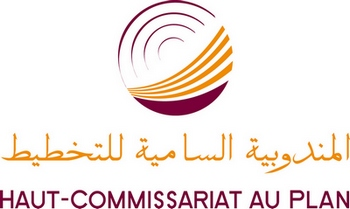 المملكة المغربيةDirection Régionale de
Rabat-Salé-Zemmour-Zaerالمديرية  الجهوية
 للرباط-سلا-زمور-زعيرا 4, Rue Aïn Asserdoune – 
10090 Agdal-Rabat-Maroc    BP 8823   4 ،  زنقة عين أسردون 
10090 - أكدال- الرباط،     ص ب  8823   (+212 ) 537 77 94 18     (+212) 537 68 69 67  rabat_hcp@yahoo.fr (+212 ) 537 77 94 18     (+212) 537 68 69 67  rabat_hcp@yahoo.frOpérationEchantillonSuperviseurContrôleurEnquêteurChauffeursMoyens de transportMoyens de transportObservationsOpérationEchantillonSuperviseurContrôleurEnquêteurChauffeursVéhiculeMotoObservationsEnquête nationale sur l’emploi5540 ménages12622Conjoncture auprès des ménages334 ménages1211Enquête démographique8373 ménages141144A pris fin le 19/08/2010Enquête démographique8373 ménages141144Cinq enquêteurs de la DSEnquêtes des PrixICV4 souks11[1]11Ca concerne les 4 souks de la régionIPC490 points de vente133IPG43 points de vente122PCI[2]363 points de vente14[3]3IPP74 points de vente133Enquête annuelle bâtiments travaux publics, services et   commerce,711 entreprises1744Enquête annuelle bâtiments travaux publics, services et   commerce,711 entreprises1744Enquête annuelle bâtiments travaux publics, services et   commerce,711 entreprises1744Enquête de production et de conjoncture147 entreprises111Enquête investissement dans le secteur public76 entités211 A pris fin le 30/04/2010Réalisation des ADC1601 autorisations12422- A pris fin le 09/04/2010Réalisation des ADC1601 autorisations12422- Dont un contrôleur et deux enquêteurs de la DSAutorisation de construire1111Etat Civil111[4]Les fiches de l’année 2010 sont en cours de codification et de saisieInventaire communal38 communes1414 A pris fin le 17/12/2010Perception des ménages des statistiques140 ménages111